            ПОСТАНОВЛЕНИЕ                                                           КАРАР  № 8                                          с. Альметьево                              30.06.2017 года	          Об отмене постановления Исполнительного комитета Альметьевского сельского поселения   от  09.12.2015г.  №10 «Об утверждении административного регламента предоставления муниципальной услуги по предоставлению земельного участка, находящегося в муниципальной собственности, в государственной не разграниченной собственности, в собственность (аренду) гражданам для индивидуального жилищного строительства»В соответствии с частью 2 статьи 3.3 Федерального закона от 25.10.2001 № 137-ФЗ «О введении в действие Земельного кодекса Российской Федерации», Федеральным законом от 06.10.2003 №131-Ф3 «Об общих принципах организации местного самоуправления в Российской Федерации»,  в целях приведения в соответствие с действующим законодательством, Исполнительный комитет Альметьевского сельского поселенияРЕШИЛ:1. Отменить постановление Исполнительного комитета Альметьевского сельского поселения   от  09.12.2015г. №11 «Об утверждении административного регламента предоставления муниципальной услуги по предоставлению земельного участка, находящегося в муниципальной собственности, в государственной не разграниченной собственности, в собственность (аренду) гражданам для индивидуального жилищного строительства». 2. Настоящее решение вступает в силу с момента  его официального опубликования  (обнародования). 3. Контроль за исполнением настоящего решения оставляю за собой.Руководитель					                     Р.Т.МингалееваИСПОЛНИТЕЛЬНЫЙ КОМИТЕТ АЛЬМЕТЬЕВСКОГО СЕЛЬСКОГО ПОСЕЛЕНИЯ ЕЛАБУЖСКОГО МУНИЦИПАЛЬНОГОРАЙОНАРЕСПУБЛИКИ ТАТАРСТАН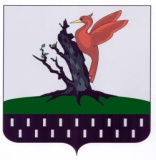 ТАТАРСТАН РЕСПУБЛИКАСЫАЛАБУГА МУНИЦИПАЛЬ РАЙОНЫ  ИЛМӘТАВЫЛ ҖИРЛЕГЕ БАШКАРМА КОМИТЕТЫ